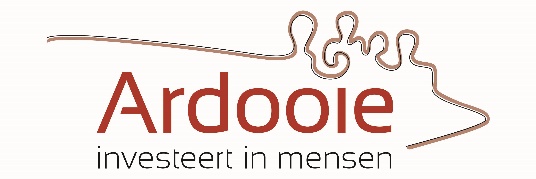 ZITTINGSVERSLAG GEMEENTERAAD VAN 24 februari 2020De voorzitter opent de vergadering om 20u00.OpenbaarGoedkeuren vorig verslagGoedgekeurd met eenparigheid van stemmen.BesluitHet verslag van de vorige zitting wordt goedgekeurd.Kimara Goethals: Bemerking dat variapunten niet zijn vermeld in zittingsverslag van de laatste gemeenteraad.Dominiek Pillaert: De variapunten zijn besproken in OCMW-Raad en zijn daar genotuleerd in zittingsverslag.KImara Goethals: Gezien er vandaag geen OCMW-Raad is, beschikken we niet over dit verslag.Kennisname goedkeuring meerjarenplan 2020-2025 door Agentschap Binnenlands Bestuur (ABB)RegelgevingDecreet lokaal bestuur van 22 december 2017, inz. art.332, §1 3°Gemeenteraadsbeslissing van 23 december 2019 betreffende vaststelling meerjarenplan 2020-2025Context en argumentatieAlle besluiten en opmerkingen van de toezichthoudende overheid dienen ter kennis worden gebracht op de eerstvolgende vergadering van de gemeenteraad of van de raad voor maatschappelijk welzijn.Agentschap binnenlands Bestuur heeft zijn goedkeuring gegeven met volgende bemerkingen:De schema's in het initiële PDF-rapport dat het bestuur via het digitaal loket heeft aangeleverd en de digitale rapportering erover aan de Vlaamse Regering stemmen niet overeen. Een foutief PDF_bestand werd aangeleverd via het digitaal loket, de correcte versie is gepubliceerd op de website van de gemeente.
Door een fout in softwareprogramma werd inderdaad verkeerd pdf-bestand geleverd. Dit was het geval in meerdere gemeenten.Melding verzenden aan ABB op dag van bekendmaking van beleidsrapport op webtoepassing van de gemeente
Melding aan ABB was al op 23 december 2019 (dadelijk na de gemeenteraad), de bekendmaking op de website is gebeurd één dag later, namelijk op 24 december 2019.BesluitDe Raad neemt kennis van de goedkeuring van het meerjarenplan 2020-2025 door agentschap binnenlands bestuur.Kennisname goedkeuring van meerjarenplan 2020-2025 van autonoom gemeentebedrijf Ardooie door Agentschap Binnenlands BestuurRegelgevingGemeentedecreet van 22 december 2017, inz. art.332, §1 °3Beslissing raad van bestuur van autonoom gemeentebedrijf Ardooie van 23 december 2019 betreffende goedkeuring meerjarenplan 2020-2025Context en argumentatieAlle besluiten en opmerkingen van de toezichthoudende overheid dienen ter kennis worden gebracht op de eerstvolgende vergadering van de gemeenteraad of van de raad voor maatschappelijk welzijn.Agentschap binnenlands bestuur heeft zijn goedkeuring gegeven aan het meerjarenplan 2020-2025 van het autonoom gemeentebedrijf Ardooie.BesluitKennis wordt genomen van de goedkeuring meerjarenplan 2020-2025 van het autonoom gemeentebedrijf Ardooie door agentschap binnenlands bestuur.Goedkeuren vergoedingsovereenkomst graslanden/akkerlanden t.h.v. aan te leggen bufferbekken MeersenstraatRegelgevingDecreet lokaal bestuur van 22 december 2017Context en argumentatieTer hoogte van de Meersenstraat wordt in 2020 een bufferbekken aangelegd door de provincie.Er is mogelijkheid dat bij hevige regenval landbouwpercelen (die niet in eigendom zijn van de gemeente), onder water komen te staan.Het is evident dat een schadevergoeding dient worden gegeven aan de eigenaars/gebruikers.(Ontwerp)vergoedingsovereenkomst graslanden/akkerlanden is bijgevolg opgemaakt tussen het gemeentebestuur en de gebruiker/eigenaar en een (ontwerp)overeenkomst voor beschadigde gewassen op overstroomde landerijen tussen gebruiker en de gemeente.De ontwerpovereenkomst is in bijlage gevoegd.Goedgekeurd met eenparigheid van stemmen.BesluitDe ontwerpvergoedingsovereenkomst tussen de gemeente Ardooie en de eigenaar voor graslanden/akkerlanden wordt goedgekeurd.De ontwerp vergoedingsovereenkomst tussen de gemeente Ardooie en de gebruikers voor beschadigde gewassen op overstroomde landerijen wordt goedgekeurd.Goedkeuren vernieuwing huurovereenkomst gemeentehuis tussen gemeentebestuur en AGB ArdooieRegelgevingDecreet lokaal bestuur van 22 december 2017Statuten autonoom gemeentebedrijf Ardooie goedgekeurd bij MB van 12 mei 2014Gemeenteraadsbeslissing van 27 december 2006 betreffende aanpassing huurprijs gemeentehuisBeslissing raad van bestuur van autonoom gemeentebedrijf Ardooie betreffende aanpassing huurprijs gemeentehuisContext en argumentatieHet autonoom gemeentebedrijf (AGB) Ardooie verhuurt sedert 2005 het gemeentehuis aan het gemeentebestuur Ardooie.De huurprijs is aangepast in 2006 naar een huurvergoeding van € 10.000/kwartaalDe huurovereenkomst tussen het AGB Ardooie en het gemeentebestuur loopt ten einde en dient worden vernieuwd.Dezer huurprijs is nooit geïndexeerd en inmiddels is er uitbreiding van het gemeentehuis. Daarom is het aangewezen om de huurprijs gevoelig te verhogen.Zowel de gemeenteraad als de raad van bestuur AGB dient zijn goedkeuring te geven.Goedgekeurd met eenparigheid van stemmen.BesluitDe huurovereenkomst tussen het gemeentebestuur Ardooie en het AGB Ardooie voor huur gemeentehuis wordt vernieuwd voor een periode van 15 jaar waarbij de huurprijs per kwartaal wordt vastgesteld op € 20.000.De nieuwe huurovereenkomst zoals vastgesteld in bijlage wordt goedgekeurd.VariaKimara Goethals: Is er raming van kosten van binckbanktour? Het is niet mogelijk die cijfer terug te vinden in meerjarenplan of rekening.Karlos Callens: De totale prijs hoeft niet vermeld, enkel toelage van de gemeente. Die is dezelfde als van Koolskamp koers en cyclocross. Er is overeenkomst met Golazo voor ongeveer € 62.000. Vanuit de gemeente is toelage van € 10.000. Net zoals cijfergegevens van Koolskamp koers, en cyclocross niet worden bekend gemaakt voor de gemeenteraad, gebeurt dit ook niet voor binckbanktour.Christine Vandewaetere: Is er al goedkeuring voor site Koolskamp? In januari was dit in schepencollege nog niet goedgekeurd.Karlos Callens: Er dienden wijzigingen aan plannen worden aangebracht. Vandaag is principieel akkoord gegeven om met voorontwerp verder te werken. In één van de volgende gemeenteraden volgt goedkeuring plannen en daarna kunnen prijsoffertes worden gevraagd.Chantal Vande Vyvere: Worden de verenigingen nog betrokken?Karlos Callens: Dit zal gebeuren.Veerle Dejaeghere: Er is provinciaal project om met testcaravan te komen naar elke gemeente waarbij men elektrische fietsen, bakfietsen, enz…  eens gebruiken. Dan kan dergelijke fiets worden aangekocht met korting. Als inwoners meer met fiets rijden zal CO² uitstoot verminderen. Het is gratis, waarom kan die testcaravan niet worden gevraagd?Karlos Callens: Binnen Midwest is onderzoek voor vervoerregio. Men onderzoekt de basismobiliteit. Hierbij worden ook fietsverplaatsing , lijnbussen bekeken. De Lijn bekijkt bv. om belbus af te schaffen. In laatste vergadering is geopteerd dat bussen van De Lijn enkel zouden rijden op centrale assen. Ook opties voor taxivervoer. Budget van € 2.000.000 is voorzien voor regio Midwest. Ook voorzien dat fietsenstallingen worden geïnstalleerd aan bushaltes.Veerle Dejaeghere: Inwoners van Ardooie kunnen proeven van gebruik (elektrische) fiets, niet alleen voor woon-werkverkeer maar ook voor verplaatsingen in vrije tijd. Dit project bestaat al sinds 2017.Karlos Callens: Er wordt gezien om de gemeente fietsvriendelijker te maken.Chantal Vande Vyvere: Hoe komt het dat in nieuwe uitbreiding van gemeentehuis het OCMW-personeel moet werken met oud meubilair? Karlos Callens: Bureaus en kasten zijn vernieuwd. In oud gemeentehuis stonden nog enkele kasten in degelijke staat. Bepaald stoelen zijn ook overgebracht. Krist Soenens: Onder de ramen zijn ingebouwde kasten, bureeltafels waren nog in goede staat. Enkel archiefkasten zijn mee verhuisd.Chantal Vande Vyvere: Wel erg dat OCMW-personeel moet werken met oud meubilair.Karlos Callens: We proberen de gemeente te besturen als goed huisvader en geen nodeloze kosten te maken.Chantal Vande Vyvere: Anderzijds was bv. De Waterbek twee jaar zeer verlieslatend.De voorzitter sluit de vergadering om 20u25.Aanwezig:Hein Defour, VoorzitterKarlos Callens, BurgemeesterKrist Soenens, Véronique Buyck, Kathleen Verhelle, Terry Callens, SchepenenChristine Vandewaetere, Chantal Vande Vyvere, Gino Deceuninck, Steven Demeulenaere, Kimara Goethals, Veerle Dejaeghere, Mario Devroe, Linda Devisch, An Vanantwerpen, Ward Callewaert, Stijn Vanhee, GemeenteraadsledenDominiek Pillaert, Algemeen directeurAfwezig:Sibylle Vanhaverbeke en Els BouckaertAlgemeen directeurDominiek PillaertVoorzitterHein Defour